Hemlock Township SupervisorsRegular Monthly MeetingApril 10, 2018Call to OrderApprove March minutesReports: SolicitorPoliceZoning Officer Planning Commission Park Committee Sewage Enforcement Officer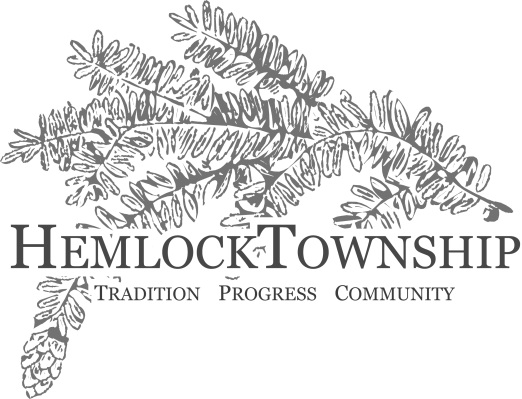 RoadmasterEmergency Mgmt. Coord Township ManagerCitizen’s CommentsOld BusinessNew BusinessConsideration of Resolution 04-10-2018, Approving Transfer of Liquor License No. R-13554Consideration of bids for road material delivery and equipment rentalConsideration of bids for pipe for Snyder Dr. ProjectDiscussion on Deferred Retirement Option Program (DROP)Consideration of FMLA requestOther BusinessApprove Bills as PostedAdjournment of Meeting